ПАМЯТКА ДЛЯ АВТОРОВ ПРОЕКТОВ ВЫСТАВКИ НТТМУважаемые авторы, участники Выставки научно-технического творчества молодежи Образовательного комплекса «Юго-Запад»! Благодарим за проявленный интерес к нашему конкурсу. Вот несколько советов, которые могут пригодиться Вам в работе над проектом, для более успешного прохождения всех этапов Выставки:На первом этапе сбора заявок на участие их необходимо присылать согласно указанным срокам с указанием ФИО полностью (для печати сертификатов) в электронном виде на почту nttm@ok-sw.ru.Название проекта продумывайте внимательно. Оно не может дублировать название конкурса, номинацию, однако должно соответствовать выбранной тематике.Проекты должны быть полностью доведены до цели - идеи номинации! Важный элемент проекта – новизна (новизна технического устройства, идеи, исследования)!Разработка презентации должна идти строго по структуре и составлять не более 10 слайдов:а) название и краткое описание проекта;б) цели, задачи, проблематика;в) технология/метод/принцип достижения решения проблемы;г) результаты исследований, технико-экономическое обоснование;д) выводы.Презентация должна быть читаемой, не громоздкой (если бизнес-план, то кратко). Презентация должна содержать только краткие схемы, картинки, фото и т.д. Текст выступления автор готовит и держит перед собой как подсказку. В презентации может быть прикреплена гиперссылка на фото, видео, другую, более развернутую презентацию. 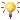 На выступлении необходимо будет соблюдать опрятный внешний вид, правила делового стиля одежды. После утверждения даты проведения заключительного этапа (конференции) и рассылки Вам, просьба заранее отправить Презентацию для выступления на почту nttm@ok-sw.ru по следующей форме: в теме письма «Презентация НТТМ_Номинация_Фамилия И.О.» (сам файл или ссылка в облако) (Для исключения технических сбоев просим иметь Презентацию иметь с собой на флешке!).Выступление обязательно нужно будет начинать с представления автора/ов и названия проекта. Важное замечание, которое сразу бросается в глаза членам жюри, это рассказ «по бумажке». Лучше говорить от себя и не дублировать текст на слайдах. Знакомство жюри с проектом составляет не более 3 минут (наставникам лучше заранее прорепетировать с авторами все слова). На вопросы отводится не более 5 минут.Ссылка на Выставку НТТМ ОК «Юго-Запад» http://spo39.mskobr.ru/nashi_proekty/nttm/  Мы желаем Вам успехов и победы сильнейшим!